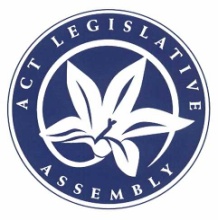 Legislative Assembly for the
Australian Capital Territory2016-2017-2018Questions on Notice PaperNo 25Friday, 26 October 2018_____________________________New questions(30 days expires 25 November 2018)	*1887	MRS DUNNE: To ask the Minister for Health and Wellbeing—In relation to the response to part (8) of question on notice No 1682, why was the meeting over-catered by more than 20 percent (170 catered versus 139 attended).What catering was provided.What was the menu.Who was the keynote speaker.What qualifications and experience made the keynote speaker suitable to address the meeting.By what procurement method was the keynote speaker chosen and why was that method used.What was the detail of any elements and costs that make up the total cost for the keynote speaker.What was the topic of the keynote address.Will the minister provide a copy of the keynote address.	*1888	MRS DUNNE: To ask the Minister for Health and Wellbeing—How many internal audits have been completed in ACT Health and Canberra Health Services in 2018 to the date on which this question was published in the Questions on Notice Paper.What matters were audited.In relation to the resultant internal audit reports, what (a) are the titles of the reports, (b) matters are covered in each report and (c) has been the Government’s response to any recommendations made in each report.How many internal audits are in progress as at the date on which this question was published in the Questions on Notice Paper.What matters are being audited.What internal audit arrangements are in place for each of the two administrative agencies following the health restructure introduced on 1 October 2018.Are the Minister for Health and Wellbeing and the Minister for Mental Health advised of the outcome of internal audits; if so, what form does that advice take; if not, why not.Are the outcomes of ACT Health internal audits publicly available; if so, where may they be accessed; if not, why not. 	*1889	MRS DUNNE: To ask the Minister for Health and Wellbeing—What public ophthalmology (a) general and (b) specialist medical services are available in the ACT.What were the waiting lists for ophthalmology (a) general and (b) specialist medical services as at the date on which this question was published on the Questions on Notice Paper.What is the level of demand for public ophthalmology (a) general and (b) specialist medical services in the ACT;What contingency arrangements does ACT Health have in place to meet the demand when there are insufficient public ophthalmology (a) general and (b) specialist medical services to meet demand in the ACT.If there are no contingency arrangements, (a) why not and (b) what is the Government doing to build the general and specialist medical ophthalmology services so they are sufficient to meet the demand.What public ophthalmology surgical services are available in the ACT.What were the waiting lists for ophthalmology surgical services as at the date on which this question was published on the Questions on Notice Paper.What is the level of demand for public ophthalmology surgical services in the ACT;What contingency arrangements does ACT Health have in place to meet the demand when there are insufficient public ophthalmology surgical services to meet demand in the ACT.If there are no contingency arrangements, (a) why not and (b) what is the Government doing to build the surgical services so they are sufficient to meet the demand.What alternatives (other than private services) are available to public patients requiring ophthalmology general or specialist medical services or ophthalmology surgical services.What assistance, including but not limited to referrals and transport assistance, does the ACT Government provide to public patients needing to access these alternative (non-private) services.What is the model of care for the ACT Health Eye Clinic, including, but not limited to, the scope of services provided.	*1890	MRS DUNNE: To ask the Minister for Health and Wellbeing—Has the paediatric medical ward at The Centenary Hospital for Women and Children been closed or otherwise in less than full-use operability since 1 July 2018; if so, (a) why, (b) during what period(s), (c) what is being done to return it to full-use operability, (d) what is it costing to return it to full-use operability, (e) when will it return to full-use operability, (f) what temporary arrangements are in place to care for and treat patients and (g) what is being done to ensure the safety and security of patients while the temporary arrangements are in place.	*1891	MRS DUNNE: To ask the Minister for Mental Health—In relation to the Adult Mental Health Unit in (a) 2012, (b) 2013, (c) 2014, (d) 2015, (e) 2016, (f) 2017 and (g) 2018 to the date on which this question is published in the Questions on Notice Paper, (i) how many suicides occurred, (ii) how many assaults on staff occurred, (iii) how many staff or ex-staff made compensation claims, (iv) how many staff or ex-staff received compensation payments, (v) what was the total value of compensation payments made.In relation to compensation claims made by staff or former staff of the Adult Mental Health Unit but not yet settled, (a) how many are there and (b) What is the total value.In relation to the Dhulwa mental health unit in each (a) 2016, (b) 2017 and (c) 2018 to the date on which this question is published in the Questions on Notice Paper, (i) how many suicides occurred, (ii) how many assaults on staff occurred, (iii) how many staff or ex-staff made compensation claims, (iv) how many staff or ex-staff received compensation payments and (v) what was the total value of compensation payments made.In relation to compensation claims made by staff or former staff of the Dhulwa secure mental health unit but not yet settled, (a) how many are there and (b) what is the total value	*1892	MRS DUNNE: To ask the Minister for the Arts and Cultural Events—How many consultancy reports were commissioned in the Arts portfolio from 1 January 2018 to the date on which this question was published in the Questions on Notice Paper.Who were awarded consultancy contracts in the Arts portfolio from 1 January 2018 to the date on which this question was published in the Questions on Notice Paper.For each consultancy contract, what was its (a) purpose and (b) value.For each finalised consultancy report, (a) what was the title of the report and (b) was it released publicly; if not, why not.For each consultancy report not yet finalised, will it be released publicly; if so, when; if not, why not.	*1893	MRS DUNNE: To ask the Minister for the Arts and Cultural Events—How many briefs were prepared for the Minister for (a) Estimates hearings, (b) Question Time and (c) other matters, for each month from and including January 2018 to and including September 2018.What topics did these briefs cover. 	*1894	MRS DUNNE: To ask the Minister for Health and Wellbeing—Was an event held for the nursing and midwifery awards in (a) 2013, (b) 2014, (c) 2015, (d) 2016, (e) 2017 and (f) 2018; if so, (i) on what date was the event held, (ii) where was the event held, (iii) was the event sponsored; if so, (A) by whom and (B) for what sponsorship amount, (iv) what benefits did sponsors receive in return for their sponsorship, (v) what were the costs for (A) venue hire, (B) catering and (C) other costs (specifying details for costs of $500 or more, excluding GST), (vi) how many awards were presented, (vii) how many nurses and midwives attended, (viii) how many ministers and ministerial staff attended, (ix) how many non-executive MLAs and MLA staff attended, (x) how many executive ACT Health staff attended, (xi) how many non-executive ACT Health staff attended, (xii) how many community-based health-related representatives attended, (xiii) how many commercial sector health-related representatives attended, (xiv) how many other people attended, (xv) was there an event admission fee; if so, (A) how much was the fee and (B) who was exempt from paying the fee and (xvi) which MLAs were invited.	*1895	MRS DUNNE: To ask the Minister for Health and Wellbeing—Was an event held for the quality in healthcare awards in (a) 2013, (b) 2014, (c) 2015, (d) 2016, (e) 2017 and (f) 2018; if so, (i) on what date was the event held, (ii) where was the event held, (iii) was the event sponsored; if so, (A) by whom and (B) for what sponsorship amount, (iv) what benefits did sponsors receive in return for their sponsorship, (v) what were the costs for (A) venue hire, (B) catering and (C) other costs (specifying details for costs of $500 or more, excluding GST), (vi) how many awards were presented, (vii) how many front-line health staff attended, (viii) how many ministers and ministerial staff attended, (ix) how many non-executive MLAs and MLA staff attended, (x) how many executive ACT Health staff attended, (xi) how many non-executive ACT Health staff attended, (xii) how many community-based health-related representatives attended, (xiii) how many commercial sector health-related representatives attended, (xiv) how many other people attended, (xv) was there an event admission fee; if so, (A) how much was the fee and (B) who was exempt from paying the fee and (xvi) which MLAs were invited.	*1896	MRS DUNNE: To ask the Minister for Health and Wellbeing—How many people were admitted to The Canberra Hospital in (a) 2014, (b) 2015, (c) 2016, (d) 2017 and (e) 2018 (to the date on which this question was published in the Questions on Notice Paper) in relation to (i) alcohol abuse, (ii) an overdose of oxycodone or other pharmaceutical opioids, (iii) an overdose of benzodiazepines, (iv) heroin overdose, (v) methyl amphetamine or ice overdose, (vi) cocaine overdose, (vii) an overdose of MDMA or ecstasy, (viii) an overdose of fentanyl and (ix) an overdose of cannabis or cannabinoids.How many patients died while in hospital for each year and in relation to each category referred to in part (1).	*1897	MRS DUNNE: To ask the Minister for Health and Wellbeing—How many people were admitted to the Calvary Public Hospital in (a) 2014, (b) 2015, (c) 2016, (d) 2017 and (e) 2018 (to the date on which this question was published in the Questions on Notice Paper) in relation to (i) alcohol abuse, (ii) an overdose of oxycodone or other pharmaceutical opioids, (iii) an overdose of benzodiazepines, (iv) heroin overdose, (v) methyl amphetamine or ice overdose, (vi) cocaine overdose, (vii) an overdose of MDMA or ecstasy, (viii) an overdose of fentanyl and (ix) an overdose of cannabis or cannabinoids.How many patients died while in hospital for each year and in relation to each category referred to in part (1).	*1898	MRS DUNNE: To ask the Minister for Health and Wellbeing—What is the title of any ACT Health (a) strategy and (b) policy document that is still in operation one year or more after expiry of the period the document covered.Which of the documents identified in the response to part (1) are currently under review.For the documents identified in the response to part (2), (a) when will the updated documents be released and (b) why were they not reviewed prior to the expiry of the period they covered.For the documents identified in the response to part (1) that are not currently under review, (a) why are they not currently under review, (b) when will a review start and (c) when will updated documents be released.	*1899	MRS DUNNE: To ask the Minister for Health and Wellbeing—How many electrical and/or switchboard outages have occurred at The Canberra Hospital since 1 January 2018 to the date on which this question was published in the Questions on Notice Paper.For the outages identified in part (1), (a) when did each incident occur, (b) what was the cause for the outage and (c) what was the consequence of the outage.What is the status of the switchboard replacement program.What components of this program (a) were or (b) are due for completion in 2018.For each of the components identified in the reply to part 4(a), were they completed on (a) time and (b) budget; if not, why.For each of the components identified in the reply to part 4(b), are they on track to be completed on (a) time and (b) budget; if not, why not.What components of the program are due for completion in (a) 2019 and (b) 2020.For each of the components identified in the reply to part (7), are they on track to be completed on (a) time and (b) budget; if not, why not.	*1900	MRS DUNNE: To ask the Minister for Health and Wellbeing—How many staff were appointed to new (a) positions, (b) senior executive positions and (c) executive level positions (not including senior executive positions) in (i) ACT Health and (ii) Canberra Health Services during the period 15 September 2018 and the date on which this question was published in the Questions on Notice Paper.For (a) ACT Health and (b) Canberra Health Services, as at the date on which this question was published in the Questions on Notice Paper, (i) how many positions remain unfilled, (ii) at what levels, (iii) how many staff are in positions that have ceased or will cease in the new structure and (iv) for those staff identified in the answer to part (2)(iii), (A) how many will not be offered a position in the new structure, (B) what options will be offered to them and (C) at what cost.How many officers are on higher duties, as at the date this question was published in the Questions on Notice Paper, in (a) ACT Health and (b) Canberra Health Services.As a result of the restructure, (a) which areas have had to relocate, (b) how many staff in each area have had to relocate and (c) for each area, what was the cost of relocation (specifying any costs of $5 000 or more excluding GST).In relation to (a) ACT Health and (b) Canberra Health Services, (a) which new areas have been created and (b) in each area, how many new positions have been created.What is the budget for each new area following the restructure.How many existing pre-restructure staff have been relocated to new areas in (a) ACT Health and (b) Canberra Health Services.What was the (a) budget and (c) cost, of the restructure.If the cost was more than the budget, why;In relation to restructure refinements that have been identified, (a) what is the nature of the refinements, (b) when will they be implemented, (c) what is the budget and (d) is the refinement budget additional to the initial budget for the restructure; if so, why.	*1901	MRS DUNNE: To ask the Minister for Police and Emergency Services—How many incidents did the ACT Ambulance Services treat in (a) 2014, (b) 2015, (c) 2016, (d) 2017 and (e) 2018 (to the date on which this question was published in the Questions on Notice Paper) in relation to (i) alcohol abuse, (ii) an overdose of oxycodone or other pharmaceutical opioids, (iii) an overdose of benzodiazepines, (iv) heroin overdose, (v) methyl amphetamine or ice overdose, (vi) cocaine overdose, (vii) an overdose of MDMA or ecstasy, (viii) an overdose of fentanyl and (ix) an overdose of cannabis or cannabinoids.	*1902	MRS DUNNE: To ask the Attorney-General—How many people died in (a) 2014, (b) 2015, (c) 2016, (d) 2017 and (e) 2018 (to the date on which this question was published in the Questions on Notice Paper) in relation to (i) alcohol abuse, (ii) an overdose of oxycodone or other pharmaceutical opioids, (iii) an overdose of benzodiazepines, (iv) heroin overdose, (v) methyl amphetamine or ice overdose, (vi) cocaine overdose, (vii) an overdose of MDMA or ecstasy, (viii) an overdose of fentanyl and (ix) an overdose of cannabis or cannabinoids.	*1903	MRS DUNNE: To ask the Minister for Mental Health—Was an event held for the mental health awards in (a) 2013, (b) 2014, (c) 2015, (d) 2016, (e) 2017 and (f) 2018; if so, (i) on what date was the event held, (ii) where was the event held, (iii) was the event sponsored; if so, (A) by whom and (B) for what sponsorship amount, (iv) what benefits did sponsors receive in return for their sponsorship, (v) what were the costs for (A) venue hire, (B) catering and (C) other costs (specifying details for costs of $500 or more, excluding GST), (vi) how many awards were presented, (vii) how many front-line mental health staff attended, (viii) how many ministers and ministerial staff attended, (ix) how many non-executive MLAs and MLA staff attended, (x) how many executive ACT Health staff attended, (xi) how many non-executive ACT Health staff attended, (xii) how many community-based health-related representatives attended, (xiii) how many commercial sector health-related representatives attended, (xiv) how many other people attended, (xv) was there an event admission fee; if so, (A) how much was the fee and (B) who was exempt from paying the fee and (xvi) which MLAs were invited.	*1904	MRS DUNNE: To ask the Minister for Mental Health—What is the title of any mental health (a) strategy and (b) policy document that is still in operation one year or more after expiry of the period the document covered.Which of the documents identified in the response to part (1) are currently under review.For the documents identified in the response to part (2), (a) when will the updated documents be released and (b) why were they not reviewed prior to the expiry of the period they covered.For the documents identified in the response to part (1) that are not currently under review, (a) why are they not currently under review, (b) when will a review start and (c) when will updated documents be released.	*1905	MRS DUNNE: To ask the Minister for Health and Wellbeing—What is the period of the contract for the interim Chief Executive Officer (CEO) of Canberra Health Services;How much will the interim CEO of Canberra Health Services be paid for the period of her contract.As to the components of the interim CEO’s contract payments, (a) what comprises salary, (b) detail any allowances and associated costs, including but not limited to fringe benefits tax, (c) detail any other entitlements and associated costs, including, but not limited to, fringe benefits tax and (d) detail any other non-cash entitlements, including, but not limited to, fringe benefits tax.How much would the former CEO-designate of Canberra Health Services have been paid each year had she not resigned her position before taking up the appointment.As to the then-intended components of the former CEO-designate’s annual payments (a) what comprises salary, (b) detail any allowances and associated costs, including but not limited to fringe benefits tax, (c) detail any other entitlements and associated costs, including, but not limited to, fringe benefits tax and (d) detail any other non-cash entitlements, including, but not limited to, fringe benefits tax.How much will the Director-General (acting or otherwise) of ACT Health be paid each year.As to the components of the Director-General’s annual payments (a) what comprises salary, (b) detail any allowances and associated costs, including but not limited to fringe benefits tax, (c) detail any other entitlements and associated costs, including, but not limited to, fringe benefits tax and (d) detail any other non-cash entitlements, including, but not limited to, fringe benefits tax.What salary package, providing details as outlined in part (7), will be paid to the CEO of Canberra Health Services when he or she is recruited.How much did it cost to transport the former CEO-designate to and from Canberra including, but not limited to, airfares, accommodation, travel allowance and other entitlements.Did ACT Health pay any salary or other entitlements to the former CEO-designate; if so, what was paid, providing details as outlined in part (7).How was the interim CEO of Canberra Health Services recruited.Were other people considered to fill the position; if no, why not.	*1906	MRS DUNNE: To ask the Minister for Health and Wellbeing—What was the percentage of elective surgery patients admitted on time in (a) July, (b) August, (c) September and (d) October 2018 in the (i) urgent, (ii) semi-urgent and (iii) non-urgent categories	*1907	MRS DUNNE: To ask the Minister for Health and Wellbeing—How many consultancy reports were commissioned in the health portfolio from 1 January 2018 to the date on which this question was published in the Questions on Notice Paper.Who were awarded consultancy contracts in the health portfolio from 1 January 2018 to the date on which this question was published in the Questions on Notice Paper.What was the (a) purpose and (b) value of each consultancy contract.For each finalised consultancy report, (a) what was the title of the report and (b) was it released publicly; if not, why not.For each consultancy report not yet finalised, will it be released publicly; if so, when; if not, why not.	*1908	MRS DUNNE: To ask the Minister for Health and Wellbeing—How many briefs were prepared for the Minister, for each month from and including January 2018 to and including October 2018 for (a) Estimates hearings, (b) Question Time and (c) other matters.What topics did the briefs referred to in part (1) cover.	*1909	MRS DUNNE: To ask the Minister for Health and Wellbeing—In relation to The Canberra Hospital (TCH) medical imaging or radiology department for (a) 2013-14, (b) 2014-15, (c) 2015-16, (d) 2016-17 and (e) 2017-18, (i) what was the expenditure budget, (ii) what was the actual expenditure and (iii) for any years in which the actual expenditure exceeded the budget, what were the reasons;In relation to TCH medical imaging or radiology department for 2018-19, (a) what is the budget, (b) what was the actual expenditure for the period July-September 2018 and (c) is that expenditure on track against the budget; if not, why not.	*1910	MRS DUNNE: To ask the Minister for Health and Wellbeing—When will the July-September 2018 quarterly performance report be presented to the Assembly.When will the outstanding performance reports for the period between December 2016 and June 2018 be presented to the Assembly.What is the target date for each of the remaining quarterly performance reports for 2018-19 to be presented to the Assembly.	*1911	MRS DUNNE: To ask the Minister for Health and Wellbeing—Did the Minister interpret question on notice No 1872 as being in the context of the Inquiries Act 1991, when no mention of that Act was made in the question; if so, why.Why did it take 480 minutes, at a cost of $696, to provide an answer that was based on an incorrect and irrelevant premise.Will the Minister now answer the questions as below, giving them the context of inquiries, reviews, investigations, surveys or any other form of evaluation of any nature; if not, why not;How many inquiries have been held into issues of organisational culture, bullying and harassment in ACT Health since 2008;When were these inquiries held.Who conducted them.What powers did these inquiries have.What protections were in place for witnesses giving evidence before them.What were the (a) findings and (b) recommendations.What were the Government’s responses.Which recommendations were (a) implemented and (b) not implemented.What was the reason for not implementation those recommendations referred to in part (11)(b).What on-going and sustainable improvements did the implemented recommendations yield.Which inquiry (a) reports and (b) Government responses were made public.For any reports and Government responses that were not made public, why not.	*1912	MRS DUNNE: To ask the Minister for Mental Health—What percentage of people with mental health issues presenting to an emergency department received treatment within clinically appropriate guidelines in (a) 2013-14, (b) 2014-15, (c) 2015-16, (d) 2016-17 and (e) 2017-18.What was the (a) average, (b) shortest and (c) longest length of time spent in an emergency department by people presenting with mental health issues in the years referred to in part (1).What percentage of people with mental health issues presenting to an emergency department left the department (a) before receiving treatment, (b) while receiving treatment but before being admitted to a ward and (c) after receiving treatment which resulted in a clinical decision that admission was not required in the years referred to in part (1).	*1913	MRS DUNNE: To ask the Minister for Mental Health—How many consultancy reports were commissioned in the health portfolio from 1 January 2018 to the date on which this question was published in the Questions on Notice Paper.Who was awarded consultancy contracts in the health portfolio from 1 January 2018 to the date on which this question was published in the Questions on Notice Paper.What was the (a) purpose and (b) value of each consultancy contract.For each finalised consultancy report, (a) what was the title of the report and (b) was it released publicly; if not, why not.For each consultancy report not yet finalised, will it be released publicly; if so, when; if not, why not.	*1914	MRS DUNNE: To ask the Minister for Mental Health—How many briefs were prepared for the Minister, for each month from and including January 2018 to and including October 2018 for (a) Estimates hearings, (b) Question Time and (c) other matters.What topics did the briefs referred to in part (1) cover.	*1915	MRS DUNNE: To ask the Minister for Planning and Land Management—What is the nature of the lease for block 40, section 34, Narrabundah.What is the date of expiry of the lease.What are the ACT Government’s intentions for the future lease arrangements on this block.Has the Minister received requests from the leaseholders to meet with him to discuss the future of the lease; if so, over what period have these requests been made.If the Minister has met with the leaseholders, what were the dates of those meetings.If the Minister has not met with the leaseholders, why not.What undertakings did the Minister give to the leaseholders arising from those meetings.Have those undertakings been actioned; if so, what actions were taken and on what dates; if not, why not.On what dates and with which relevant directorate officials have the leaseholders met to discuss the future of the lease.What undertakings did officials give to the leaseholders arising from those meetings.Have those undertakings been actioned; if so what actions were taken and on what dates; if not, why not.What formal undertakings has the ACT Government given to the leaseholders in relation to the future of the lease; if none, why not.What formal action has the ACT Government taken to implement its intentions for this lease; if none, why not.Which other leases of a similar nature is the ACT Government considering as to their future.What is the expiry date for each lease referred to in part (14).What negotiation and consultation processes is the ACT Government following with the relevant leaseholders.	*1916	MRS DUNNE: To ask the Minister for the Arts and Cultural Events—How many consultancy reports were commissioned in the arts and cultural events portfolio from 1 January 2018 to the date on which this question was published in the Questions on Notice Paper.Who was awarded consultancy contracts in the arts and cultural events portfolio from 1 January 2018 to the date on which this question was published in the Questions on Notice Paper.What was the (a) purpose and (b) value of each consultancy contract.For each finalised consultancy report, (a) what was the title of the report and (b) was it released publicly; if not, why not.For each consultancy report not yet finalised, will it be released publicly; if so, when; if not, why not.	*1917	MRS DUNNE: To ask the Chief Minister—In relation to the answer given by the Minister for Health and Wellbeing to a question without notice taken on notice on 18 September 2018 about indemnities available to members of the health culture inquiry panel, what powers does the Executive have under the Australian Capital Territory (Self-Government) Act 1988 to provide indemnities to the individual members of the panel inquiring into the culture of ACT Health.Has or will the Executive take legal advice on the matter; if not, why not.Has or will the Executive exercised those powers; if not, why not.If the Executive has exercised that power, what are the terms of the indemnity.By what instrument will or has the Executive exercise(d) that power.If the Executive is yet to exercise that power, when will it do so.	*1918	MRS DUNNE: To ask the Minister for Health and Wellbeing—What projects were referred to external graphic design services in relation to the answer given to question on notice No 1717 during (a) 2017-18 and (b) 2018-19 to the date on which this question was published in the Questions on Notice Paper.For each project (a) who provided the service, (b) what was the cost and (c) why was it not completed in-house, when ACT Health has its own graphic design team.	*1919	MRS DUNNE: To ask the Minister for Health and Wellbeing—In relation to the answer given to question on notice No 1870, how many CT scans in total (the total of those analysed in-house and those sent offsite for analysis) were taken at The Canberra Hospital between 1 January 2018 and 21 September 2018.Why was the contract with the offsite provider, Everlight, not listed on the contract register.What are the long-term plans to bring CT analysis and reporting back on site.What is the target date for that strategy to be implemented.	*1920	MRS DUNNE: To ask the Minister for Health and Wellbeing—What are the normal “business” hours for each operating theatre at The Canberra Hospital (TCH).During the period 1 November 2016 to the date on which this question was published in the Questions on Notice Paper (a) which operating theatres at TCH were unavailable for surgery, (b) on what dates were they unavailable for surgery, (c) why were they unavailable for surgery, (d) what did it cost to return them to service, (e) how many surgeries were (i) delayed or (ii) cancelled and (f) what was the average daily “business” hours per operating theatre.	*1921	MS LEE: To ask the Minister for Education and Early Childhood Development—How many teachers reported workplace injury for each of the calendar years (a) 2014, (b) 2015, (c) 2016 and (d) 2017.How many schools are involved in relation to each of the reported incidents and for each of the years at part (1).In relation to each of the reported incidents for each of the years at part (1), (a) what was the nature of the injury, (b) how was the injury sustained, (c) who caused the injury, (d) in respect of any students identified in part (3)(c), what (i) school did/does the student attend and (ii) class/year level, and (e) what was the treatment and/or outcome.In relation to any student identified in part (3)(c), how many are/were students in (a) learning support units and (b) mainstream classes.For each of the reported injuries at part (1), how many resulted in (a) time off work and for how long, (b) workers compensation payments and how (i) many are ongoing and (ii) much has been paid, and (c) redeployment within the Directorate or the ACT Public Service into non-teaching roles.	*1922	MR PARTON: To ask the Minister for Planning and Land Management—In relation to the community representations made to the Minister regarding the development at the Campbell shops, Block 1, Section 49 (a) what consultations and discussions did the Minister or the Minister’s Directorate undertake with Campbell residents in regard to this proposed development including the variation to the Crown Lease, (b) what feedback was received in relation to the Development Application consultation period, (c) what feedback was conveyed by the Campbell community directly to the Minister’s office or other offices of the government, (d) what community representations does the Minister or the Minister’s government colleagues have yet to respond to, (e) what was the Minister’s response or responses to the community representations and feedback on the Development Application, on the Crown Lease, and on any other concerns that were made to the Minister or the government, (f) does the government consider that all action on this issue has been concluded and (g) do those in the Campbell community that are still concerned with this development have any further avenues for redress or feedback.What is this block currently zoned for and what structures and purposes are permitted under this category.What are the Minister’s intentions in relation to future zone categorisation for this site and what would these changes permit.	*1923	MS LE COUTEUR: To ask the Minister for Health and Wellbeing—What data is available about how many abortions are performed in the ACT and (a) who collects this data and how is it reported to the Government, (b) what are the limitations of the data, and (c) can the Minister provide a copy of the available data for the last two financial or calendar years.Is the Government taking any steps to improve what data about abortions is available in the ACT; if so, what are they.Does the Government have any information or statistics about the number of abortions carried out (a) by private providers in the ACT and (b) on ACT residents outside the ACT.	*1924	MS LE COUTEUR: To ask the Minister for City Services—How is cat containment enforced.How many people have been fined and (a) what were the amounts that each person was fined and (b) which suburbs did these offences occur.How many cats have been picked up in cat containment suburbs.Have people been submitting complaints; if so, which suburbs did the complaints reference.	*1925	MS LE COUTEUR: To ask the Treasurer—How does the Government determine the amount of rates to be collected from residential and non-residential sources.How does the Government determine the value of the property for rating purposes for non-residential property.How many objections to non-residential property valuations did the Government receive each year for the past three years and how many were upheld.	*1926	MS LE COUTEUR: To ask the Minister for Children, Youth and Families—How many children or young people who have been removed from their families where one or more parents has a disability in the past two financial or calendar years and (a) of these parents, how many are identified as having a physical disability, (b) how many are identified as having a non-physical disability, (c) of these children, how many are on temporary or short term orders and (d) how many are on long term or permanent orders.How many children or young people have been removed from their families where one or more parents have a mental health condition in the past 2 financial or calendar years and (a) of these children, how many are on temporary or short term orders and (b) how many are on long term or permanent orders.	*1927	MS LE COUTEUR: To ask the Minister for Health and Wellbeing—Did the opening of six new beds at the Queen Elizabeth II Family Centre (the Centre) in 2015 mean the facility was at capacity; if so, does the Centre have enough capacity to meet the current needs of the Canberra and region community.How many (a) beds are currently available at the Centre, (b) admissions does the Centre take each year, (c) admissions are requested each year, (d) people are currently on the waitlist for admission to the Centre and (e) people have been on the waitlist at peak demand periods since July 2015.Are all admissions to the Centre publically funded.What is the highest number of people who have been on the waitlist since July 2015 and can the Minister provide figures for each reporting period, and (a) what is the frequency of reporting of this information and (b) is there a seasonal pattern of demand for admissions to the Centre.How long does it take from being placed on the waitlist to being admitted to the Centre on average, and can the Minister provide mean and median figures.What is the longest period someone has been on the waitlist for.Has anyone’s waitlist place been removed because the issues for which they are seeking admission are no longer relevant (given that sleep and feeding needs change quickly in the early months and years of infanthood).Does the Centre need to be extended or relocated.Are there currently any plans or sites identified to extend or relocate the Centre.Are there any publically released plans or studies into the relocation or expansion of the current facility.	*1928	MS LE COUTEUR: To ask the Minister for the Environment and Heritage—What is the level of enforcement with regard to offenders in regard to the Environment Protection regulation making it an offence to release more than 10 balloons at a time.Has anyone ever been fined; if so (a) how many people have been fined and (b) for each offence what were the (i) circumstances and (ii) fine amounts. 	*1929	MS LE COUTEUR: To ask the Minister for Urban Renewal—When will the legislation be introduced and what will it cover in relation to strata regulation in light of the then Minister for Urban Renewal’s response to the Select Committee on Estimates 2017-18 question on notice No E17-100, part (5) of the question on notice stated that “Subject to ongoing consultation with stakeholders during 2017, the ACT Government is anticipating that legislation will be introduced in the Legislative Assembly in 2018”.	*1930	MS LEE: To ask the Minister for Education and Early Childhood Development—How many students have reported an injury received at school during school hours for each of the calendar years (a) 2014, (b) 2015, (c) 2016, (d) 2017.How many schools are involved in relation to each of those reported incidents for each of those years at part (1).In relation to each of those reported incidents for each of those years at part (1), (a) what was the nature of the injury, (b) how was the injury sustained, (c) who caused the injury and (d) what was the treatment and/or outcome.How many are/were students in a (a) learning support unit and (b) mainstream class in relation to the students identified in part (1).What grade(s) were they in, in relation to the students identified in part (1).How many for each of the reported injuries at part (1) resulted in (a) time off school and for how long, and (b) action being taken against another student and what action.	MR COE: To ask the following Ministers:	*1931 	Chief Minister	*1932 	Minister for Social Inclusion and Equality	*1933 	Minister for Planning and Land Management	*1934 	Minister for Justice, Consumer Affairs and Road Safety	*1935 	Minister for Education and Early Childhood Development	*1936 	Minister for the Environment and Heritage	*1937 	Minister for Housing and Suburban Development	*1938 	Minister for Climate Change and Sustainability	*1939 	Minister for the Prevention of Domestic and Family Violence	*1940 	Minister for Tourism and Special Events	*1941 	Minister for Trade, Industry and Investment	*1942 	Minister for Sport and Recreation	*1943 	Minister for Higher Education	*1944 	Minister for Transport	*1945 	Minister for Vocational Education and Skills	*1946 	Minister assisting the Chief Minister on Advanced Technology and Space Industries	*1947 	Minister for the Arts and Cultural Events	*1948 	Minister for Building Quality Improvement	*1949 	Minister for Business and Regulatory Services	*1950 	Minister for Seniors and Veterans	*1951 	Minister for Corrections and Justice Health	*1952 	Minister for Disability	*1953 	Minister for Children, Youth and Families	*1954 	Minister for Employment and Workplace Safety	*1955 	Minister for Government Services and Procurement	*1956 	Minister for Urban Renewal	*1957 	Minister for City Services	*1958 	Minister for Community Services and Facilities	*1959 	Minister for Roads	*1960 	Treasurer	*1961 	Minister for Aboriginal and Torres Strait Islander Affairs	*1962 	Attorney-General	*1963 	Minister for Police and Emergency Services	*1964 	Minister for Multicultural Affairs	*1965 	Minister for Women—What was the total number of Attraction and Retention Incentives for each directorate, agency or entity for which the Minister is responsible broken down by (a) FTE, (b) headcount and (c) classification during (i) 2015-16, (ii) 2016-17, (iii) 2017-18 and (iv) 2018-19 to date.What was the (a) total average remuneration rates and (b) average value of Attraction and Retention Incentive payments or entitlements in addition to salary for each classification identified in part (1).	*1966	MR COE: To ask the Attorney-General—What is the breakdown of the number of (a) successful and (b) unsuccessful prosecutions by the Director of Public Prosecutions in relation to or suspected to be related to outlaw motorcycle gang related membership, crimes or offences broken down by category or type of offence during (i) 2007-08, (ii) 2008-09, (iii) 2009-10, (iv) 2010-11, (v) 2011-12, (vi) 2012-13, (vii) 2013-14, (viii) 2014-15, (ix) 2015-16, (x) 2017-18 and (xi) 2018-19 to date.	*1967	MR COE: To ask the Attorney-General—Can the Attorney-General provide for each complaint received by the ACT Judicial Council since its commencement to date (a) when the complaint was received, (b) the nature or type of complaint, (c) whether the complaint was referred to another entity; if so, whom, (d) the type of judge the complaint was made in relation to, (e) whom the complaint was received from (i) member of the public, (ii) member of the legal profession, (iii) ACT Attorney-General, and (iv) any other person or body and (f) the status or outcome of the complaint or investigation.	*1968	MR COE: To ask the Minister for Education and Early Childhood Development—What was the average tenure or number of years staff worked in roles in (a) ACT government schools and (b) the Education Directorate broken down by (i) job category, (ii) classification and (iii) speciality or field, during each financial year from 2013-14 to date.	*1969	MR COE: To ask the Minister for Education and Early Childhood Development—How are complaints by (a) teachers, (b) parents, (c) students and (d) other people or entities handled at a (i) school and (ii) Education directorate level.Are schools required to report complaints made by (a) teachers, (b) parents, (c) students and (d) other people or entities to the Education Directorate; if not, why not; if so, in what circumstances are they required.What is the total number of complaints made by (a) teachers, (b) parents, (c) students and (d) other people or entities to (i) schools and (ii) the Education Directorate broken down by issue for each financial year from 2013-14 to date.If the information referred to in part (3) is not tracked or retrievable, why is there no regular centralised reporting.	*1970	MR COE: To ask the Minister for Education and Early Childhood Development—What is the number of public servants who were employed by the Education Directorate broken down by (a) FTE, (b) headcount and (c) classification under the ACT Public Sector Administrative and Related Classifications Enterprise Agreement or equivalent during each financial year from 2007-08 to date.	*1971	MR COE: To ask the Minister for Education and Early Childhood Development—What is the process for identifying or assessing students who would qualify for or benefit from being part of a gifted and talented or equivalent unit, including who makes the assessment or determination.What is the total number of gifted and talented or equivalent units operating in ACT government schools during each calendar year since 2013 to date broken down by (a) school and (b) grade.What are the funding arrangements for gifted and talented or equivalent units operating in ACT government schools.What is the total value of payments or funding made in relation to gifted and talented or equivalent units operating in ACT government schools during each calendar year since 2013 to date broken down by school.What centralised reporting, data collection or monitoring of gifted and talented or equivalent units is undertaken by the Education Directorate; if no centralised reporting data collection or monitoring is undertaken, why not.	*1972	MR COE: To ask the Minister for Education and Early Childhood Development—What circumstances require the creation or submission of a (a) non-critical incident report, (b) critical incident report and (c) any other types of incident reports used at schools.What processes follow the lodging of a (a) non-critical incident report, (b) critical incident report and (c) any other types of incident reports used at schools.What outcomes follow the processing of a (a) non-critical incident report, (b) critical incident report and (c) any other types of incident reports used at schools.What centralised reporting, data collection or monitoring of the type, use, frequency and outcomes of incident reports is undertaken by the Education Directorate; if no centralised reporting, data collection or monitoring is undertaken, why not.What is the total number of incident reports lodged for each government school during each calendar year since 2013 broken down by (a) type of incident report identified in part (1), (b) nature of incident and (c) outcome.	*1973	MR COE: To ask the Minister for Education and Early Childhood Development—What is the process for identifying or assessing students who would qualify for or benefit from being part of a learning support or equivalent unit, including who makes the assessment or determination.What is the total number of learning support or equivalent units operating in ACT government schools during each calendar year since 2013 to date broken down by (a) school and (b) grade.What are the funding arrangements for learning support or equivalent units operating in ACT government schools.What is the total value of payments or funding made in relation to learning support or equivalent units operating in ACT government schools during each calendar year since 2013 to date broken down by school.What is the breakdown of the number of teachers or teaching staff working with learning support or equivalent units who (a) have specialised training and (b) do not have specialised training during each calendar year since 2013 to date broken down by school.What centralised reporting, data collection or monitoring of learning support or equivalent units and specialised teaching qualifications is undertaken by the Education Directorate; if no centralised reporting, data collection or monitoring is undertaken, why not.	*1974	MR COE: To ask the Minister for Education and Early Childhood Development—What is the total number of staff who have left the (a) Education Directorate or (b) government schools during each financial year from 2013-14 to date.Can the Minister list in relation to the staff and financial years referred to in part (1), the number of staff whose employment in the (a) Education Directorate or (b) government schools whose employment has ended by (i) transfer to another ACT Government agency, (ii) retirement, (iii) resignation, (iv) termination or (v) any other category that caused the employment to be ceased.Of the total number of staff who have left the (a) Education Directorate or (b) government schools in each of the financial years referred to in part (1), how many were (i) senior management, (ii) executive staff, (iii) teaching staff or (iv) provided other frontline services.Can the Minister list the total amount paid in final staff entitlement during each financial year referred to in part (1) broken down by type of entitlement or payment.Can the Minister list the (a) units within the Education Directorate that have lost staff and (b) the total number of staff losses during each financial year identified in part (1).Can the Minister list the (a) government schools that have lost staff and (b) the total number of staff losses during each financial year identified in part (1).	*1975	MR COE: To ask the Minister for Education and Early Childhood Development—What is the number of teachers or teaching staff who were employed by the Education Directorate broken down by (a) FTE, (b) headcount and (c) classification under the ACT Public Sector Education and Training Directorate (Teaching Staff) Enterprise Agreement or equivalent during each financial year from 2007-08 to date.	*1976	MR COE: To ask the Minister for Education and Early Childhood Development—What is the total number of teachers or teaching staff employed by the Education Directorate broken down by those who (a) do not have special needs or disability specialty, expertise or training, (b) have special needs specialty, expertise or training, (c) have disability specialty, expertise or training, (d) have special needs and disability specialty, expertise or training and (e) have additional specialties, expertise or training broken down by category.What professional development opportunities are offered to teachers or teaching staff to gain further skills or expertise in (a) special needs, (b) disability and (c) other relevant specialities.How many teachers or teaching staff have undertaken professional development activities paid for or provided by the ACT Education Directorate each calendar year since 2013 to date broken down by (a) focus or nature of professional development and (b) type or nature activity.How much was spent on each of the professional development activities in each year identified in part (3).How many teachers or teaching staff have undertaken courses by or through Teacher Quality Institute in each year identified in part (3).	*1977	MR COE: To ask the Minister for Mental Health—What was the average value of Attraction and Retention Incentive payments or entitlements in addition to salary for each classification identified in part (1) of the answer to question on notice No 1859.	*1978	MR COE: To ask the Minister for Housing and Suburban Development—What is the total number of complaints made in relation to or about public housing tenants or residences broken down by (a) issue or category of complaint and (b) suburb during (i) 2013-14, (ii) 2014-15, (iii) 2015-16, (iv) 2016-17, (v) 2017-18 and (vi) 2018-19 to date.What is the total number of complaints made by public housing tenants regarding their residence or other issues broken down by (a) issue or category of complaint and (b) suburb during (i) 2013-14, (ii) 2014-15, (iii) 2015-16, (iv) 2016-17, (v) 2017-18 and (vi) 2018-19 to date.	*1979	MR COE: To ask the Minister for Health and Wellbeing—What was the average value of Attraction and Retention Incentive payments or entitlements in addition to salary for each classification identified in part (1) of the answer to question on notice No 1860.	*1980	MR COE: To ask the Minister for Police and Emergency Services—What is the breakdown of the number of arrests made in relation to or suspected to be related to outlaw motorcycle gang membership, crimes or offences broken down by category or type of offence during (a) 2007-08, (b) 2008-09, (c) 2009-10, (d) 2010-11, (e) 2011-12, (f) 2012-13, (g) 2013-14, (h) 2014-15, (i) 2015-16, (j) 2017-18, (k) 2018-19 to date.	*1981	MR COE: To ask the Minister for Police and Emergency Services—What is the breakdown of the number of charges laid in relation to or suspected to be related to outlaw motorcycle gang membership, crimes or offences broken down by category or type of offence during (a) 2007-08, (b) 2008-09, (c) 2009-10, (d) 2010-11, (e) 2011-12, (f) 2012-13, (g) 2013-14, (h) 2014-15, (i) 2015-16, (j) 2017-18, (k) 2018-19 to date.	*1982	MR COE: To ask the Minister for Police and Emergency Services—What is the breakdown of the number of crimes or offences reported in relation to or suspected to be related to outlaw motorcycle gangs in each suburb broken down by category or type of offence during (a) 2007-08, (b) 2008-09, (c) 2009-10, (d) 2010-11, (e) 2011-12, (f) 2012-13, (g) 2013-14, (h) 2014-15, (i) 2015-16, (j) 2017-18, (k) 2018-19 to date.	*1983	MR COE: To ask the Minister for Police and Emergency Services—What is the total number of (a) reported crimes or offences, (b) crimes or offences investigated, (c) arrest warrants issued, (d) arrests made and (e) charges laid by or through Taskforce Nemesis broken down by category of crime or offence each year since its commencement to date.What is the total number of search warrants carried out by Taskforce Nemesis broken down by category of crime or offence each year since its commencement to date.What is the breakdown of assets or items seized by Taskforce Nemesis each year since its commencement broken down by (a) item or category, (b) quantity of items and (c) value of items.What is the breakdown of assets or items destroyed by Taskforce Nemesis each year since its commencement broken down by (a) item or category, (b) quantity of items and (c) value of items.	*1984	MR COE: To ask the Minister for Business and Regulatory Services—What is the number of complaints received through Access Canberra broken down by complaint (a) category or type and (b) subcategory or subtype for each financial year since its establishment to date.Can the Minister advise further to each financial year and category of complaint identified in part (1), how many complaints (a) were received by Access Canberra from members of the public, (b) were received by Access Canberra from another government or other recognised professional entity, (c) were referred on to another entity by Access Canberra to another entity, (d) Access Canberra could not or did not deal with, (e) have been resolved by Access Canberra and (f) are yet to be finalised or are still ongoing.What was the average timeframe for each (a) category or type and (b) subcategory or subtype of complaint to be resolved by Access Canberra during each financial year since its establishment to date.	*1985	MR COE: To ask the Minister for Business and Regulatory Services—What is the breakdown of the number of Fix My Street requests for each (a) category and (b) sub-category by suburb during (i) 2017-18 and (ii) 2018-19 to date.	*1986	MRS DUNNE: To ask the Minister for Health and Wellbeing—What reasons, in relation to the answer to question on notice No 1681 (a) were given, (b) by whom and (c) to whom, for approval of the elevation of the classification for the director of medical imaging from senior officer grade A to executive 1.3 level.Who approved the elevation.What reasons (a) were given, (b) by whom and (c) to whom, for approval of the amendments of the mandatory eligibility requirements as to qualifications and experience prior to placing the advertisement in October 2017.Who approved the amendments.Who were appointed to the selection panel to consider the applications received in response to the October 2017 advertisement.Who made those appointments.Who was appointed as the delegate on the selection panel.Who made that appointment.Did any of the members of the selection panel have any actual or perceived conflicts of interest in relation to any of the applicants; if yes, did any members with such conflicts declare them; if not, why not.If the answer is yes at part(9) did they declare those conflicts to the officer who appointed them to the panel; if not, why not and to whom did they make the declarations.What action did the recipient of those declarations take in response; if none, why.What measures were put in place to manage conflicts through the selection process to ensure procedural fairness.What did the (a) director-general and (b) the head of service do to satisfy themselves that the conflicts in no way impeded procedural fairness.Did the selection panel make a preliminary assessment of the applications before deciding whether to proceed to interview of the candidates; if not, why not.Did the selection panel consider in making a preliminary assessment whether to make an assessment of the applications against the eligibility requirements as to qualifications and experience; if not, why not.Did the selection panel assess any applicant as failing to meet any of the eligibility requirements as to qualifications and experience, whether mandatory or desirable; if yes, did the selection panel exclude any such applicant from further consideration; if not, why not.Did the selection panel conduct candidate interviews; if not, why not.Were those interviews conducted so as to address each of the approved selection criteria; if not, why not.If interviews were not conducted, how did the panel assess the applications against the approved selection criteria.What background checking did the selection panel undertake in relation to the employment history of the candidates; if none, why.Did the selection panel take references from the candidates’ nominated referees; if not, why not.In what form were the references given.If references were not given in writing (a) why, (b) to whom were they given and (c) did the recipient provide a written report of the references to the remaining members of the selection panel; if not, why not.Did individual panel members prepare an assessment report for each candidate against the approved selection criteria; if not, why not.Did those assessment reports score the candidates against the approved selection criteria; if not, why not.Did the selection panel recommend the candidate with the highest score to be appointed; if not, why not.Was the selection panel unanimous in its recommendation as to the preferred candidate.If not, did any member or members of the selection panel submit any dissenting reports.Did the selection panel seek to resolve any dissenting views; if yes, what was the outcome; if no, why.Did the delegate report any dissenting views; if yes (i) to whom was the report given and (ii) what was the recipient’s response; if no, why.Did the selection panel prepare a final report and recommendation; if not, why not.To whom was that report submitted.Who approved the appointment of the successful candidate.	*1987	MRS DUNNE: To ask the Minister for Health and Wellbeing—In relation to (a) The Canberra Hospital, (b) Calvary Public Hospital, (c) Centenary Hospital for Women and Children and (d) University of Canberra Public Hospital, what dietary options are available for (i) vegetarian patients, (ii) vegan patients, (iii) celiac patients, (iv) halal, (v) kosher, (vi) patients with lactose intolerance, (vii) patients with other allergies or intolerances and (viii) patients with other food preferences.What monitoring of (a) nutritional and (b) aesthetic, values is made in relation to food provided to patients in the categories listed in part (1).Are food nutritional and aesthetic values at least the same as provided to patients in a public hospital for food prepared by an ACT Government facility that is provided to private hospitals for serving to patients.	*1988	MRS DUNNE: To ask the Treasurer—Is a new hotel or any other development to be built adjacent to the Crowne Plaza.Is the new hotel or other development to be built on land which (a) encroaches or (b) has encroached, upon Block 24, Section 65, City.Has the ACT government (a) sub-divided or (b) does it intend to sub-divide, Block 24, Section 65, City.Has the ACT government (a) sold or otherwise disposed of part or the whole or (b) does it intend to sell or otherwise dispose of part or the whole, of Block 24, Section 65, City.Has the ACT government (a) modified or sought to modify planning conditions or (b) does it intend to seek to modify planning conditions, for Block 24, Section 65, City.	*1989	MRS DUNNE: To ask the Minister for Health and Wellbeing—Will the Minister table in the Assembly the document to which was referred to in the Minister’s ministerial statement delivered in the Assembly on 23 October 2018, about the final structure of ACT Health, which was distributed to all staff on 26 September 2018; if not, why not.	*1990	MRS DUNNE: To ask the Minister for Health and Wellbeing—How many briefs were prepared for the Minister by (a) ACT Health, (b) Canberra Health Services and (c) a combination of the two agencies in relation to the period 1 October 2018 to the date on which this question was published in the Question on Notice Paper.What topics were referenced in those briefs.How many of the briefs referred to in part (1) related to question time and were prepared by (a) ACT Health, (b) Canberra Health Services and c) a combination of both agencies.What topics were referenced in those question time briefs.How many of the briefs referred to in part (1), were in response to ad hoc requests of the Minister for briefs from (a) ACT Health and (b) Canberra Health Services.What topics were referenced in those ad hoc briefs.What protocols are in place for the Minister to make ad hoc requests for briefs.	*1991	MRS DUNNE: To ask the Minister for Health and Wellbeing—What is the legislative basis for the Territory Wide Management Committee of ACT Health.What are the committee’s terms of reference and any other operational guidelines.Who are the committee members.What organisations do committee members represent.How often does the committee meet.On what dates did the committee meet during 2018 up to the date on which this question was published in the Questions on Notice Paper.Does the committee report to the Minister and the Minster for Mental Health; if yes, how frequently to each Minister and in what form; if not, why not.Does the committee report to the Director-General of ACT Health and the CEO of Canberra Health Services; if yes, how frequently to each official and in what form; if not, why not.	*1992	MRS DUNNE: To ask the Minister for Health and Wellbeing—What is the salary package for the interim CEO of Canberra Health Services for the period of her contract, including but not limited to (a) salary, (b) superannuation rate, (c) other cash allowances or entitlements, including, but not limited to, bonuses and (d) non-cash benefits, including, but not limited to, provision of motor vehicle and parking.How much fringe benefit tax (FBT) will be paid in relation to the fringe benefit elements of the package.What (a) are the specific allowances and/or entitlements, (b) is the value of each, (c) are the limits or restrictions on each and (d) by what process must the interim CEO claim each.What is the salary package, outlining the detail as in parts (1), (2) and (3), being provided to the Director of ACT Health during the same period as the contract for the interim CEO of Canberra Health Services.Was the agreed salary package for the former CEO-designate of Canberra Health Services the same as is being provided to the interim CEO; if not (a) in what areas and (b) for each area to what extent was it different.What salary package, outlining the detail as in parts (1), (2) and (3), will be offered to a permanent CEO of Canberra Health Services.How much did it cost to transport the former CEO-designate of Canberra Health Services to and from Canberra, as to (a) airfares, (b) accommodation, (c) travel allowance, (d) ground transport and (e) any other entitlements.Did ACT Health make any payments to the former CEO-designate; if so, (a) what elements did those payments comprise, (b) how much was paid for each element and (c) how much FBT was paid.In relation to the appointment of the interim CEO of Canberra Health Services (a) what recruitment processes were used, (b) was an external recruitment agency used; if yes, what was cost; if not, why not, (c) how many applicants were considered, (d) how was the salary package, as outlined in parts (1), (2) and (3), determined, (e) who approved the appointment and (f) who approved the salary package.	*1993	MRS DUNNE: To ask the Minister for Health and Wellbeing—Do the Director-General of ACT Health and the CEO of Canberra Health Services have overlapping reporting lines; if yes (a) to what extent do the reporting lines overlap, (b) what subject matter is involved and (c) how is workflow managed across the two agencies in relation to the preparation and analyse of, and responses to overlapping reports.Which official has ultimate responsibility for workflow management in relation to overlapping reports.Which official has ultimate responsibility for decision-making in relation to overlapping reports.What analysis has the Minister made as to the risk of administrative inefficiencies arising from the preparation and analysis of and responses to overlapping reports.	*1994	MRS DUNNE: To ask the Minister for Mental Health—How many briefs were prepared for the Minister in relation to the period 1 October 2018 to the date on which this question was published in the Questions on Notice Paper by (a) ACT Health, (b) Canberra Health Services, (c) the Office for Mental Health and (d) a combination of two or more of these agencies.What topics were referenced in those briefs.How many of the briefs referred to in part (1), related to question time, and were prepared by (a) ACT Health, (b) Canberra Health Services and (c) a combination of both agencies.What topics were referenced in those question time briefs.How many of the briefs referred to in part (1), were in response to ad hoc requests of the Minister for briefs from (a) ACT Health, (b) Canberra Health Services and (c) the Office for Mental Health.What topics were referenced in those ad hoc briefs.What protocols are in place for the Minister to make ad hoc requests for briefs.	*1995	MRS DUNNE: To ask the Minister for the Arts and Cultural Events—How many briefs were prepared for the Minister in relation to the period 1 October 2018 to the date on which this question was published in the Questions on Notice Paper.What topics were referenced in those briefs.Of the briefs referred to in part (1), how many related to question time.What topics were referenced in those question time briefs.Of the briefs referred to in part (1), how many were prepared in response to ad hoc requests of the Minister for briefs.What topics were referenced in those ad hoc briefs.What protocols are in place for the Minister to make ad hoc requests for briefs.	*1996	MISS C. BURCH: To ask the Minister for Transport—In dry conditions, what time in seconds and distance in metres is required to bring a Light Rail Vehicle to a complete stop from a speed of (a) 20 km/h, (b) 30km/h, (c) 40km/h, (d) 50km/h, (e) 60km/h, (f) 70km/h.In wet conditions, what time in seconds and distance in metres is required to bring a Light Rail Vehicle to a complete stop from a speed of (a) 20 km/h, (b) 30km/h, (c) 40km/h, (d) 50km/h, (e) 60km/h, (f) 70km/h.In icy or frost conditions, what time in seconds and distance in metres is required to bring a Light Rail Vehicle to a complete stop from a speed of (a) 20 km/h, (b) 30km/h, (c) 40km/h, (d) 50km/h, (e) 60km/h, (f) 70km/h.	*1997	MISS C. BURCH: To ask the Minister for Transport—How many incidents in relation to Light Rail construction have there been of workers using hazardous materials while not wearing appropriate personal protective equipment and what is the nature of each of those incidents.What procedures are in place in relation to use of hazardous materials in Light Rail construction, to ensure that members of the public are not exposed to such materials.Have there been any incidents where members of the public have been exposed to such materials; if so, what was the nature of each incident.	*1998	MISS C. BURCH: To ask the Minister for Transport—Does the ACT Government in any way limit the number of MyWay recharge agents operating in the ACT; if so, why.How many applications or requests to become a MyWay recharge agent has the ACT Government received in the financial years (a) 2014-15, (b) 2015-16, (c) 2016-17, (d) 2017-18 and (e) 2018-19 to date.How many of the applications or requests identified in part (2) were successful.	*1999	MISS C. BURCH: To ask the Minister for Transport—When Network 19 is rolled out, will printed timetables be made available for general distribution to the public at (a) Access Canberra shopfronts, (b) Transport interchanges and (c) on request; if not, why not.	*2000	MS LAWDER: To ask the Minister for City Services—How many (a) fines and (b) warnings were issued under the Domestic Animal Act 2000 section 44 Dogs in Public Places for the financial years (i) 2013-14, (ii) 2014-15, (iii) 2015-16, (iv) 2016-17 and (v) 2017-18.	*2001	MS LAWDER: To ask the Minister for City Services—In relation to the case of an attack on a dog in a backyard in Rivett on 1 July 2018 at the time of the attack (a) were the attacking dogs registered on 1 July 2018, (b) on how many occasions prior to this attack did DAS have dealings /those dogs, (c) what were those dates, (d) on each of those previous occasion were the dogs registered or not registered and (e) if the dogs were not registered what action did Domestic Animal Services take concerning the lack of registration.Has the investigation of the attack on 1 July 2018 been completed; if yes, (a) when was it completed, (b) has the owner of the attacked dog been informed, (c) when and how were they informed and (d) what has happened to the attacking dogs; if no, (a) when will it be completed and (b) has the owner of the attacked dog been informed of the continuing process.	*2002	MS LAWDER: To ask the Minister for City Services—How much money has been collected in total from the public in fees, fines issued by Domestic Animal Services (DAS) in the past five completed financial years.How much money has been collected in total from the public in fees, fines etc. issued by DAS for fees listed in Domestic Animals (Fees) Determination 2018 (1) the Disallowable Instrument DI2018-77 (or any update) in the past five completed financial years.If the amounts in parts (1) and (2) are not the same what is the explanation for the difference.How much money has been collected in total from the public in fees, fines etc. issued by DAS for fees listed in Domestic Animals (Fees) Determination 2018 (1) the Disallowable Instrument DI2018-77 (or any update) in the past five completed financial years broken down by (a) registration of dogs, (b) licences and permits, (c) seizure impoundment and transportation of dogs, (d) sale of dogs and (e) micro chipping of dogs.How much money has been (a) refunded and (b) waived in total from the public in fees, fines etc. issued by DAS for fees listed in Domestic Animals (Fees) Determination 2018 (1) the Disallowable Instrument DI2018-77 (or any update) in the past five completed financial years.If it is not possible to print reports from standard accounting software to answer these questions, why.If it is not possible to print reports from standard accounting software to answer these questions, the request is changed to be those reports easily available to managers to monitor this data.	*2003	MS LAWDER: To ask the Minister for City Services—Has the investigation been completed in relation to the case of an attack on a dog in Tuggeranong on 18 June 2018; if yes, (a) when was it completed, (b) has the owner of the attacked dog been informed, (c) when and how were they informed and (d) what has happened to the attacking dogs; if no, (a) when will it be completed and (b) has the owner of the attacked dog been informed of the continuing process.	*2004	MS LAWDER: To ask the Minister for City Services—Were the dog/s registered as at 15 March 2018 in relation to a dog attack on a man in Belconnen on 15 March 2016.On how many occasions prior to this attack did Domestic Animal Services (DAS) have dealings with that/those dogs.What were those dates.On each of those previous occasion were the dogs registered or not registered at that date.If the dogs were not registered what action did DAS take concerning the lack of registration.	*2005	MS LAWDER: To ask the Minister for City Services—In relation to the case of an attack on a dog in a backyard in Stabie Place Monash on 2 July 2018 at the time of the attack (a) were the attacking dogs registered on 2 July 2018, (b) on how many occasions prior to this attack did Domestic Animal Services (DAS) have dealings /those dogs, (c) what were those dates, (d) on each of those previous occasion were the dogs registered or not registered, (e) if the dogs were not registered what action did DAS take concerning the lack of registration.Has the investigation been completed relating to the attack on 2 July 2018; if yes, (a) when was it completed, (b) has the owner of the attacked dog been informed, (c) when and how were they informed and (d) what has happened to the attacking dogs; if no, (a) when will it be completed and (b) has the owner of the attacked dog been informed of the continuing process.	*2006	MS LAWDER: To ask the Minister for City Services—How many dogs have been surrendered to Domestic Animal Services (DAS) in the past five completed financial years.For how many of those dogs was a surrender fee paid.What was the total revenue from surrender fees in the past five completed financial years.	*2007	MRS KIKKERT: To ask the Minister for Multicultural Affairs—Has the ACT Languages Policy that was set to be reviewed under Objective Three (Capitalising on the Benefits of Cultural Diversity) of the ACT Multicultural Framework 2015–2020 in the year 2015–2016 action plan which included the restating of obligations regarding the use of interpreters, multilingual staff and translated materials been completed; if yes, can the revised policy be provided as an attachment; if not, what is the current progress of this policy review, and when will it be completed as well as made available to the public.When was the ACT Languages Policy last revised and can the most recent edition of the ACT Languages Policy be provided as an attachment.When was an ACT Languages Policy first implemented and (a) how many revisions has the Policy undergone and (b) in what years did the revisions take place.	*2008	MRS KIKKERT: To ask the Minister for Roads—Has the ACT Government previously investigated the possibility of constructing bike lanes along Kuringa Drive; if so, what was the nature and outcome of the investigation.Will the ACT Government commit to constructing dedicated bike lanes along Kuringa Drive; if so, when will construction be expected to commence; if not, will the ACT Government investigate the possibility of constructing bike lanes along this road.What is the current estimated cost of providing bike lanes on Kuringa Drive.Has the ACT Government previously received requests from Canberrans for bike lanes on Kuringa Drive; if so, what response did the Government provide for these people.	*2009	MRS KIKKERT: To ask the Minister for City Services—When were footpaths on Kingsford Smith Drive (between Ginninderra and Kuringa Drives) last inspected, and what were the results of the inspection.How many times were the footpaths on this section of Kingsford Smith Drive swept this year.What repairs were undertaken for footpaths along this section of Kingsford Smith Drive in (a) 2015-16, (b) 2016-17, (c) 2017-18 and 2018-19 to date.When can Canberrans expect to see the cracked footpaths on this section of Kingsford Smith repaired.	*2010	MRS KIKKERT: To ask the Minister for Health and Wellbeing—What is the current status of the following action plans, as listed under section 6.4 of Towards Culturally Appropriate and Inclusive Services: A co-ordinating Framework for ACT Health 2014–2018 (a) review of current policies relating to interpreters, (b) establishment of a Tier – 1 Interpreter Policy applicable across ACT Health, (c) monitoring and reporting of interpreter use (including regular audits), (d) development of materials/training programs to support staff in the promotion and use of interpreters, (e) development of materials to promote availability of interpreters for patients/consumers, (f) development of organisational policy on the appropriate use and support of bilingual workers, (g) establishment and maintenance of a register of materials available in languages other than English, (h) establishment of a resource centre, (i) development of a toolkit to support operational areas in best practice translation of health resources, (j) promotion of the availability of electronic material and resources from other jurisdictions, (k) consultation and action on feedback from consumers on patient information distributed by the organisation (Australian National Safety and Quality Health Service Standard 2.4), (l) development of the multicultural health section within the external internet with information on the ACT health system, access to services and availability of interpreters and written resources, (m) development of a multicultural health section within the intranet, (n) development and delivery of training (including e-learning) to support staff in working appropriately with the culturally and linguistically diverse community.	*2011	MRS KIKKERT: To ask the Minister for Multicultural Affairs—Is the Multicultural Advisory Council currently involved in developing the Honorary Ambassador Program, including the selection criteria and how to appoint an Honorary Ambassador and is the program expected to be progressed further in 2019. In the 2017–18 Outcome of the ACT Multicultural Framework First Action Plan 2015–18 for Objective Three (Capitalising on the benefits of Cultural Diversity) states that the program will be promoted by increasing the number of Honorary Ambassadors appointed from local multicultural groups, who were the Honorary Ambassadors appointed in the following years, for how long did they serve, and which cities did they help promote Canberra to (a) 2015-16, (b) 2016-17, (c) 2017-18 and (d) 2018-19 to date.What is the selection and appointment criteria for Honorary Ambassadors as they currently exist.When was the Honorary Ambassador program (or previously/currently existing equivalent) first established.What were the names of any previously or currently existing equivalent programs.	*2012	MRS KIKKERT: To ask the Minister for Health and Wellbeing—Will there be a Co-ordinating Framework for ACT Health Framework for 2019 onwards; if so, when will the framework be published.	*2013	MRS KIKKERT: To ask the Minister for Roads—Have any traffic studies been conducted for Magrath Crescent in the past five years; if so, what statistics and/or other relevant information was reported in regards to speeding on this road.Will the Government investigate speeding along Magrath Crescent and consider installing speed humps; if so, when will investigation commence.What other measures will the ACT Government undertake to prevent speeding and improve road safety on Magrath Crescent.	T Duncan	Clerk of the Legislative Assembly_________________